Отчёт о проведении месячника гражданской защиты и пожарной безопасности в МБДОУ д/с №54с 4.09.17г. по 4.10.17г.На основании Постановления Администрации города Глазова от 20.09.2017 года  №14/12 «О проведении месячника гражданской защиты и пожарной безопасности на территории муниципального образования «Город Глазов», приказа УДО Администрации города Глазова №85-од от 21.09.2017 год, приказа МБДОУ д/с № 54 № 149/1 – од от  22.09.2017 года «О проведении месячника гражданской защиты и пожарной безопасности в муниципальном бюджетном дошкольном образовательном учреждении «Детский сад комбинированного вида №54» проходил «Месячник гражданской защиты и пожарной безопасности»  с 04.09.2017 года по 04.10.2017 года. Работа проводилась в трёх направлениях: с сотрудниками ДОУ, с воспитанниками образовательного учреждения и их родителями.  Был разработан план проведения основных мероприятий «Месячника гражданской защиты и пожарной безопасности» В начале месяца была проанализирована противопожарная обстановка:- разработаны инструкции по пожарной безопасности определяющие действия персонала по обеспечению безопасной и быстрой эвакуации детей и людей из здания МБДОУ №54;-   в дежурном режиме находится система оповещения людей о пожаре; - имеется пожарная сигнализация, подписаны декларации тревожной сигнализации;-   на каждом этаже имеется план эвакуации;- установлено аварийное оповещение и  прямая телефонная связь; - в соответствие с противопожарными требованиями  находятся  пути эвакуации, где установлены световые указатели эвакуационных  путей «Выход»  для каждой возрастной группы отдельно и для сотрудников;- учреждение  укомплектовано  первичными средствами пожаротушения согласно нормам, с учетом сроков перезарядки огнетушителей;- в помещениях и на территории запрещено курение, использование электронагревательных приборов, не предусмотренных для деятельности учреждения.-  на территории организована регулярная уборка сгораемого мусора, листвы и материалов. - в вестибюле здания оформлен уголок по правилам  пожарной безопасности и ГО и ЧС.В течение месячника гражданской обороны и пожарной безопасности  план мероприятий для работы  с сотрудниками,  воспитанниками детского сада и их родителями был  выполнен в  полном объеме.    Педагоги творчески подошли к такой важной и нужной теме, как гражданская оборона и пожарная безопасность. Воспитатели учли возможности и знания своих воспитанников и старались построить свою работу таким образом, чтобы ребятам было не только интересно, а самое главное, поучительно.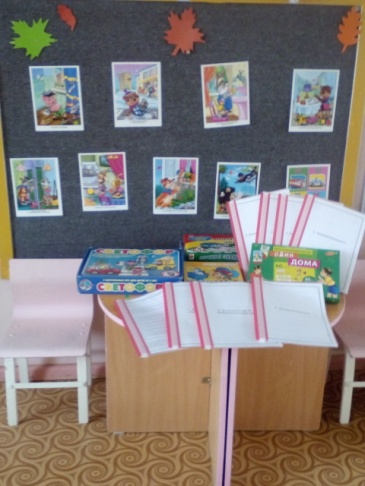 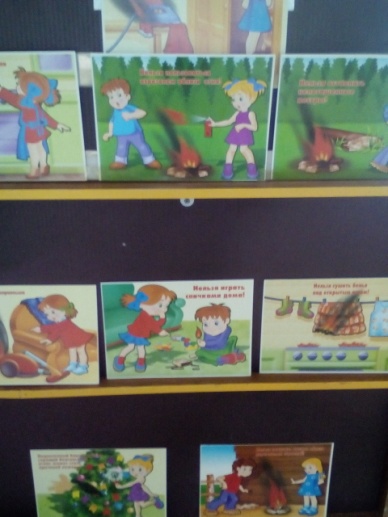 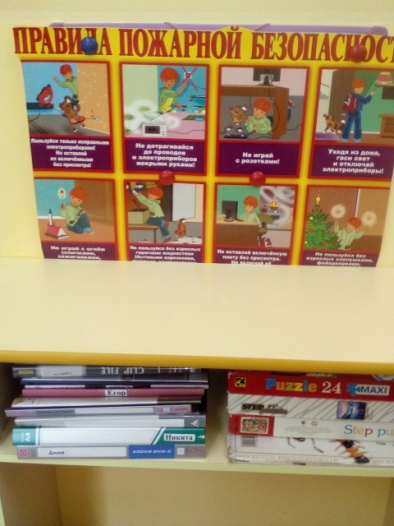          В соответствии с графиком проведения учебно-тренировочных занятий по эвакуации из здания, 18.09.2017 года была проведена очередная учебно-тренировочная эвакуация воспитанников и сотрудников из здания МБДОУ №54 по сигналу «Внимание всем!».Цель - совершенствовать навыки работников и детей по быстрой эвакуации из здания при ЧС.  Сигнал пожарной тревоги прозвучал в 9.50. По сигналу воспитатели начали выводить детей из здания, другие сотрудники действовали согласно плану - инструкции эвакуации. Через эвакуационные выходы были выведены дети всех групп. Всего эвакуировано 112  детей.    Комиссия подвела итоги проведенного мероприятия и пришла к выводу, что действия сотрудников были слаженны, детей вывели из детского сада в течение 13 минут, атмосфера для детей была психологически комфортной. Все действия отработаны на практике. Эвакуация прошла хорошо.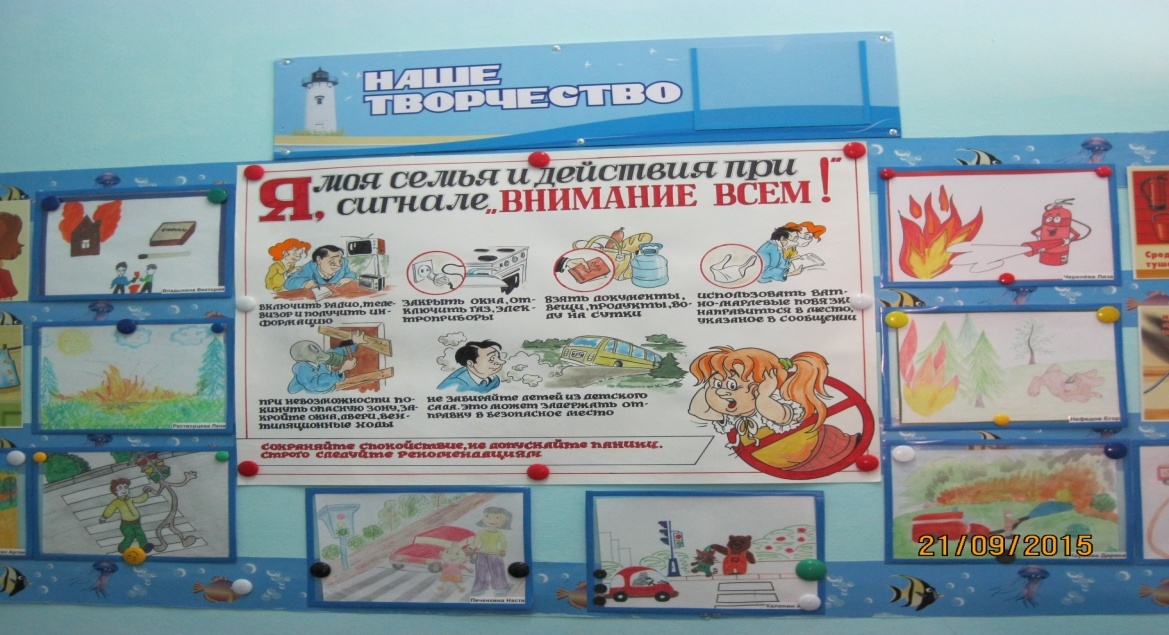          В группах были оформлены уголки по правилам поведения при ЧС и пожарной безопасности.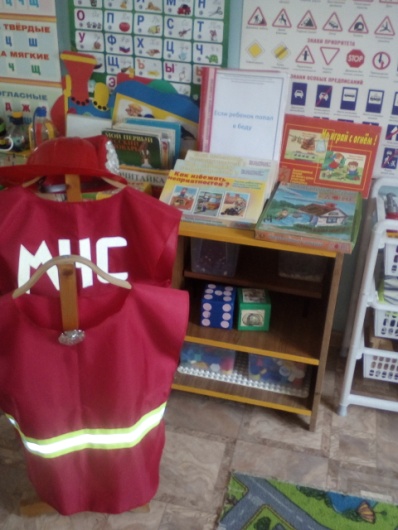 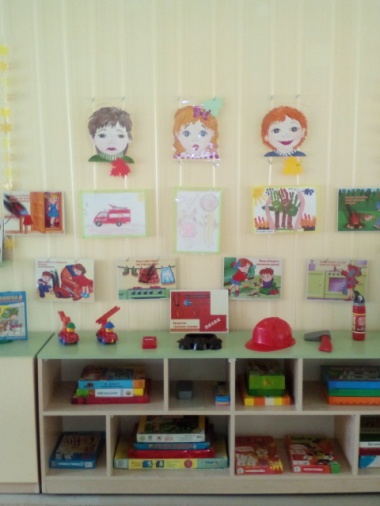 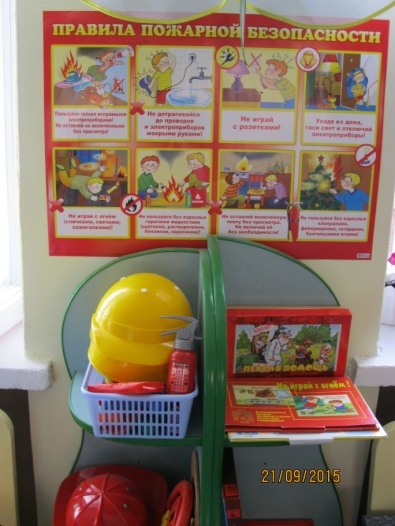 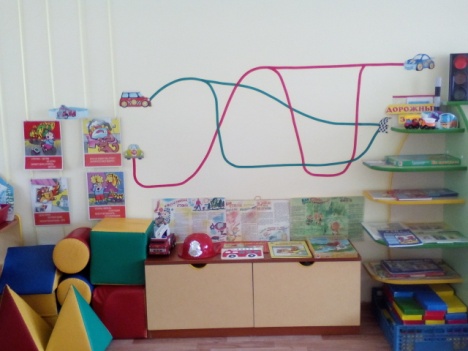 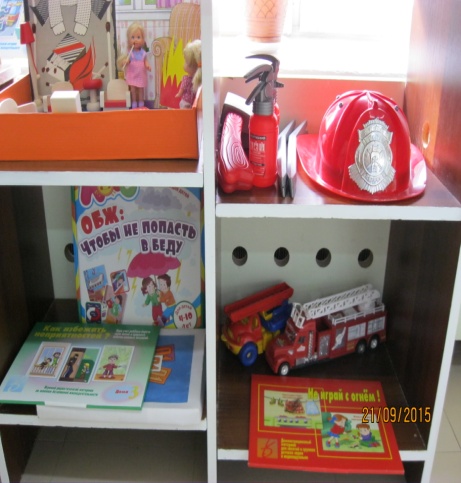 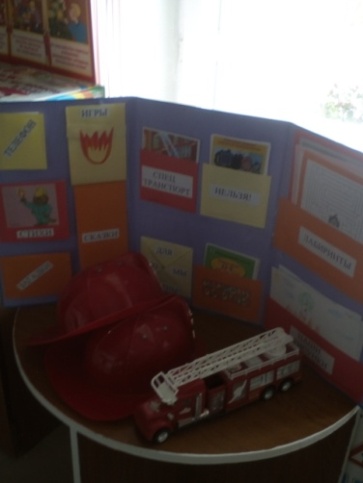  Разработаны папки-передвижки для детей и родителей на тему: « Воспитание навыков безопасногоповедения», «Причины пожара».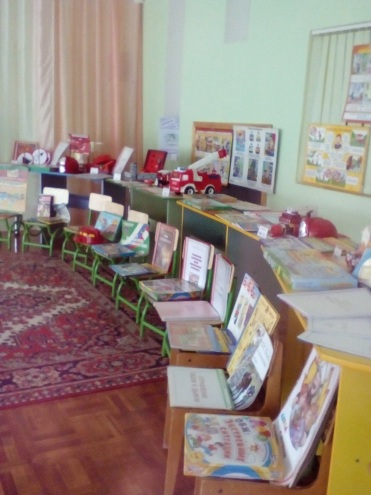 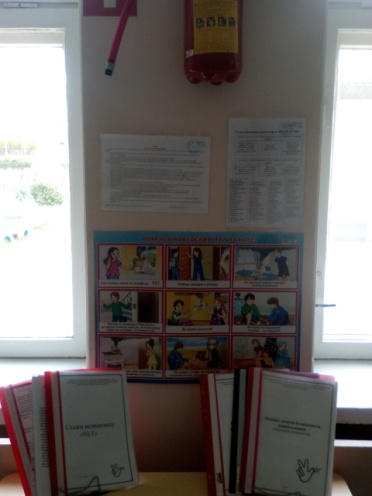 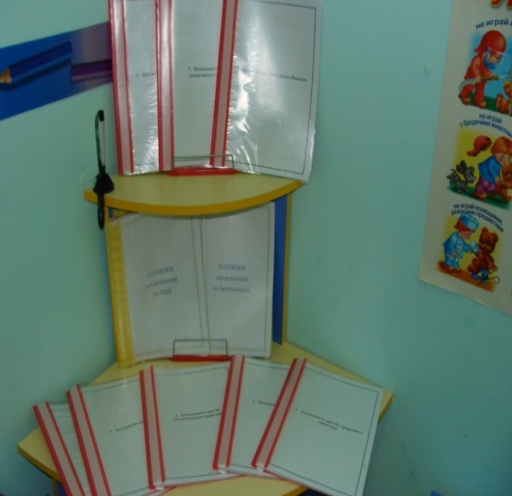 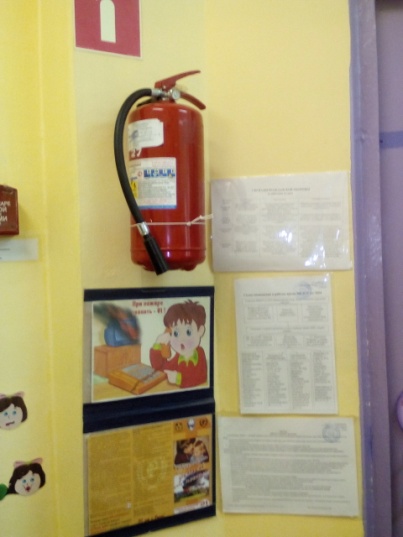 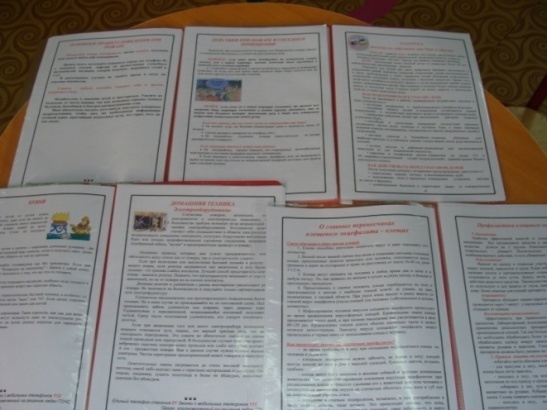 Педагоги ДОУ в соответствии с планом гражданской обороныпроводили занятия, беседы с детьми по тематике.Беседы:Средняя группа –«Безопасность дома».Старшая группа -  "Спичка - невеличка",  «Мой дом – моя крепость», «Что такое пожар?», Подготовительная группа«Опасные ситуации на улице и дома» «Ребёнок в общении с посторонними людьми»,  «На игровой площадке». «Осторожно – огонь!»«Спички – детям не игрушка»В работе с детьми педагоги использовали разнообразные формы:Смотрели мультфильмы и презентации на противопожарную тематику: «Огонь – друг, огонь – враг!», «Правила Пожарной Безопасности», «Азбука пожарной безопасности»,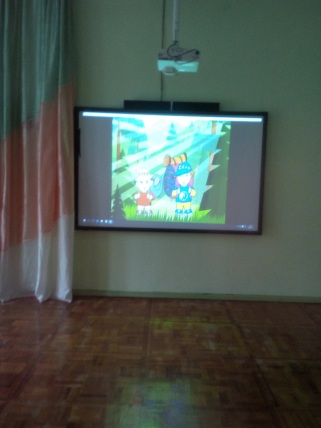 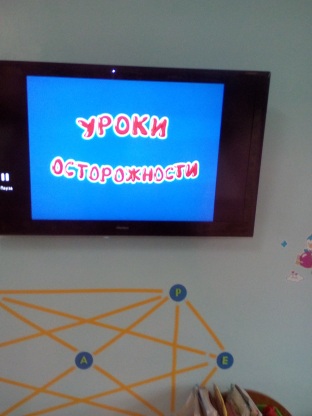 Читали художественную литературу: Л.Н.Толстой «Пожарные собаки», С. Маршак «Кошкин дом», «Рассказ о неизвестном герое»,«Что горит?», «Пожар»,С.Михалков «Дядя Стёпа», «Пожар», Сказку о непослушной спичке,Б.Житков «Пожар на море», «Дым»;Л. Толстой «Пожарные собаки»;Г.Остер «Вредные советы»;Т. Фетисова «Куда спешат красные машины»;- А. Шевченко «Как ловили Уголька».Экскурсияпо детскому саду «Пути эвакуации».Изобразительная деятельность:- рисование иллюстраций к произведениям художественной литературы,-раскрашивание рисунков по пожарной безопасности,- выставка рисунков «Не играй с огнем» совместно с родителями.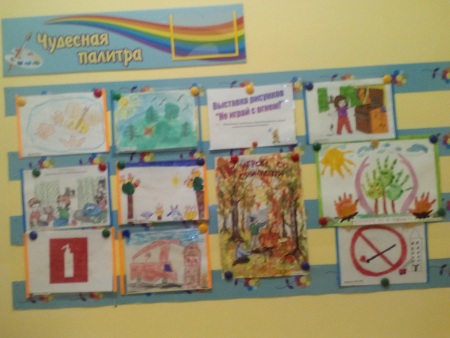 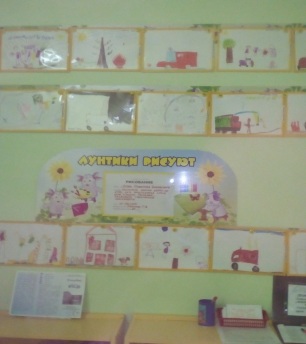 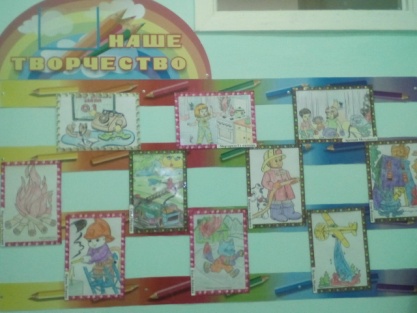 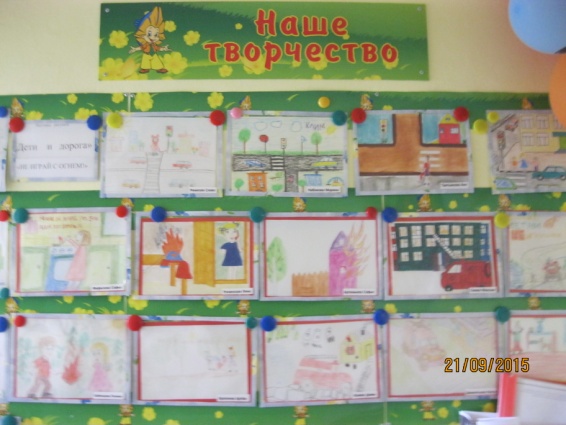 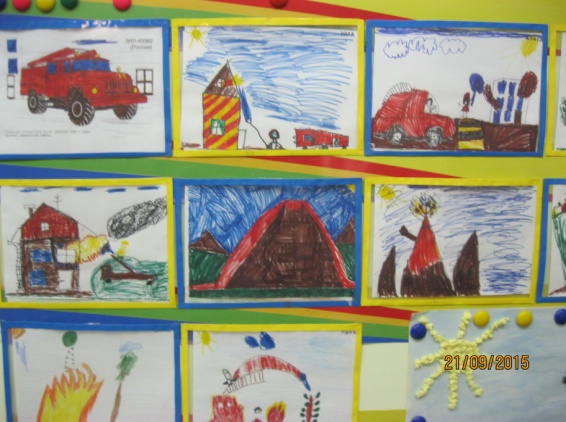 Игры:- сюжетно-ролевые: «Вызов пожарных», «Едем на пожар», «Пожарная часть»- подвижные: «Пожарные на учениях», «Спасение пострадавших», «Земля, вода, огонь, воздух»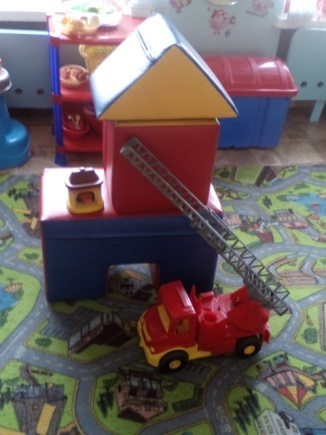 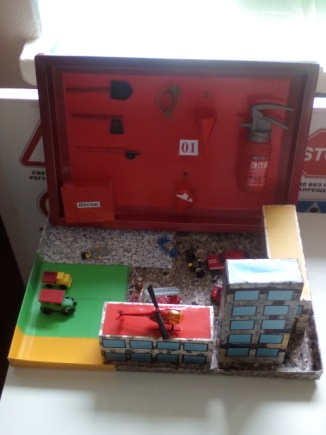 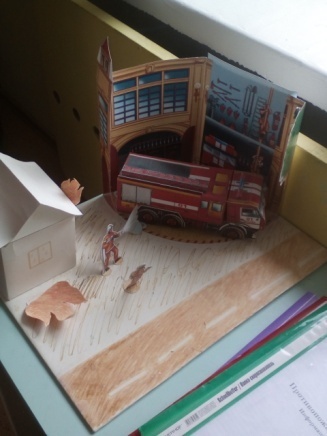 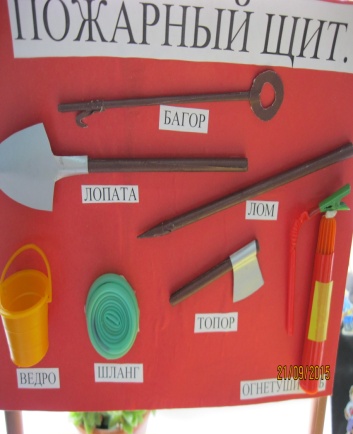 - дидактические «Горит – не горит», «Доскажи словечко», «Средства пожаротушения», «Кому, что нужно для работы», «Как избежать неприятностей».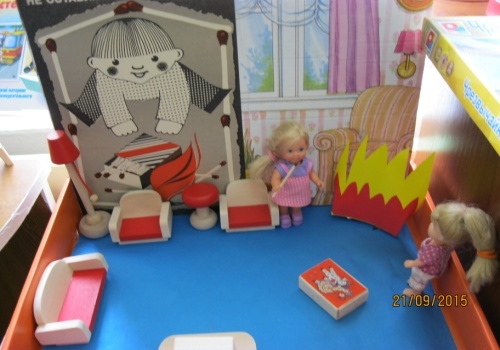 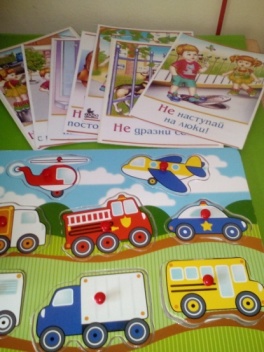 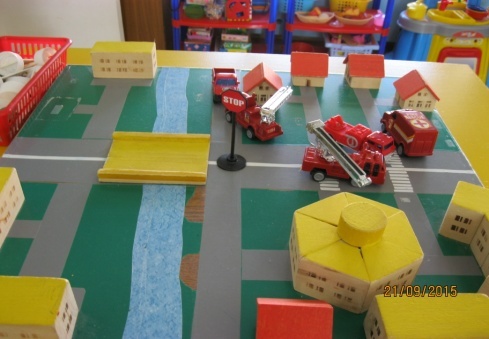 Развлечения:Музыкальное развлечение«Спички не тронь, в спичках огонь» (старшая группа);Между воспитанниками старшей и подготовительной групп  прошла спортивнаяпожарная эстафета «Десант добра», где ребята показывали свои знания,мастерство, силу, ловкость и конечно, дружбу.  Работа с родителями:-оформление папок-передвижек, буклетов по ПБ,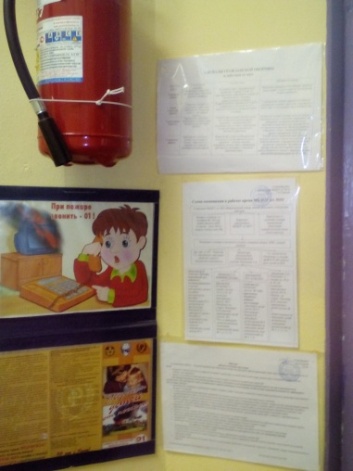 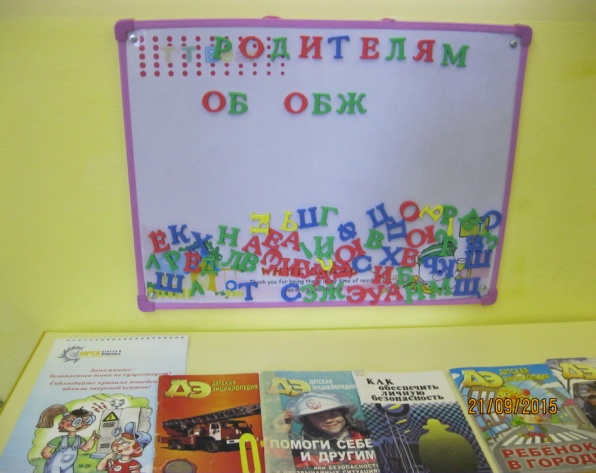 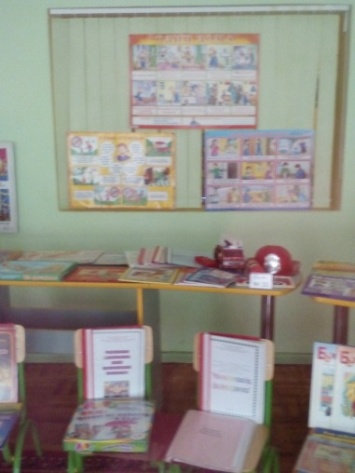 - викторина «Знатоки правил безопасности»Анализируя работу по проведению месячника гражданской обороны и пожарной безопасности,  можно  сделать  вывод, что благодаря систематизации мероприятий :- у сотрудников повысился уровень педагогической компетентности по формированию основ гражданской обороны и пожарной безопасности;-   у детей сформировался  фундамент знаний правилгражданской обороны пожарной безопасности и умение регулировать своё поведение в соответствии с различными чрезвычайными ситуациями;-   у родителей повысился уровень знаний о методах и приёмах ознакомления детей с правилами пожарной безопасности.Мы считаем, что проделанная работа понравилась нашим воспитанникам и помогла сформировать у детей фундамент знаний о пожарной безопасности и умениерегулировать своё поведение в различных чрезвычайных ситуациях.№ МероприятияСрокиОтветственныеОтметка о выполненииОтметка о выполненииОтметка о выполненииОтметка о выполненииНагляднаяагитацияНагляднаяагитацияНагляднаяагитацияНагляднаяагитацияНагляднаяагитацияНагляднаяагитацияНагляднаяагитацияНагляднаяагитация1.Информационный стенд для сотрудников и родителей в фойе детского сада Постоянно Уполномоч. по ПБ В.А.ДементьеваУполномоч по ГО Е.Л.ИпатоваУполномоч. по ПБ В.А.ДементьеваУполномоч по ГО Е.Л.ИпатоваУполномоч. по ПБ В.А.ДементьеваУполномоч по ГО Е.Л.ИпатоваВыполненоВыполнено2.Папки-передвижки, бюллетени, памятки «Азбука детской безопасности» 4.09.2017- 4.10.2017ВоспитателигруппВоспитателигруппВоспитателигруппВыполненоВыполнено3.Выставка детских рисунков“Всем должно быть ясно – с огнём играть опасно”4.09.2017- 4.10.2017Воспитат.  группБлинова Т.В.Кирьянова Е.В.Воспитат.  группБлинова Т.В.Кирьянова Е.В.Воспитат.  группБлинова Т.В.Кирьянова Е.В.ВыполненоВыполнено4.Оборудование и обновление уголков ГО и ПБВ течении месяцаСт. воспитательЕ.А.Щепина Воспитатели группСт. воспитательЕ.А.Щепина Воспитатели группСт. воспитательЕ.А.Щепина Воспитатели группВыполненоВыполненоМероприятия с сотрудникамиМероприятия с сотрудникамиМероприятия с сотрудникамиМероприятия с сотрудникамиМероприятия с сотрудникамиМероприятия с сотрудниками1.Издание приказа о проведении «Месячника гражданской защиты и пожарной безопасности»22.08.2017Заведующий МБДОУ Т.Б.УшаковаЗаведующий МБДОУ Т.Б.УшаковаЗаведующий МБДОУ Т.Б.УшаковаВыполненоВыполнено2.Проведение совещания с сотрудниками МБДОУ д/с №54 по ознакомлению с планом «Месячника гражданской защиты и пожарной безопасности»1.09.2017Заведующий МБДОУ Т.Б.УшаковаЗаведующий МБДОУ Т.Б.УшаковаЗаведующий МБДОУ Т.Б.УшаковаВыполненоВыполнено3.Оказание методической помощи в подготовке и проведении мероприятий месячникаВ течении месяцаСт. воспитательЕ.А.ЩепинаСт. воспитательЕ.А.ЩепинаСт. воспитательЕ.А.ЩепинаВыполненоВыполнено4.Выставка в педкабинете «ГО,ЧС и ОБЖ»4.09.2017-4.10.2017Ст. воспитательЕ.А.ЩепинаСт. воспитательЕ.А.ЩепинаСт. воспитательЕ.А.ЩепинаВыполненоВыполнено5.Тренировка по эвакуации детей и сотрудников из здания МБДОУ13.09.2017Уполномоченный по ПБ В.А.ДементьеваУполномоченный по ПБ В.А.ДементьеваУполномоченный по ПБ В.А.ДементьеваВыполненоВыполнено6.Инструктаж о мерах пожарной безопасности в МБДОУИнструктаж о порядке действий персонала по обеспечению безопасной и быстрой эвакуации людей при пожаре.10.09.2017Уполномоченный по ПБ В.А.ДементьеваСтаршая медицинская сестра В.В.АбдуловаУполномоченный по ПБ В.А.ДементьеваСтаршая медицинская сестра В.В.АбдуловаУполномоченный по ПБ В.А.ДементьеваСтаршая медицинская сестра В.В.АбдуловаВыполненоВыполнено7.Подготовка общего отчёта по результатам проведения месячника в отдел по делам ГО и ЧС Администрации города Глазова02.10 2017Уполномоч. по ПБ В.А.ДементьеваУполномоч по ГО Е.Л.ИпатоваУполномоч. по ПБ В.А.ДементьеваУполномоч по ГО Е.Л.ИпатоваУполномоч. по ПБ В.А.ДементьеваУполномоч по ГО Е.Л.ИпатоваВыполненоВыполнено8.Создание, пополнение предметно развивающей среды по теме «Гражданской защиты и пожарной безопасности»В течении месяцаВоспитатели группВоспитатели группВоспитатели группВыполненоВыполненоМероприятия для детей  Мероприятия для детей  Мероприятия для детей  Мероприятия для детей  Мероприятия для детей  Мероприятия для детей  Мероприятия для детей  1.Беседы:Средняя группа –«Безопасность дома».Старшая группа -  "Спичка - невеличка",  «Мой дом – моя крепость», «Что такое пожар?», Подготовительная группа«Опасные ситуации на улице и дома» «Ребёнок в общении с посторонними людьми»,  «На игровой площадке». «Осторожно – огонь!»«Спички – детям не игрушка»По плану воспитат.групп Ваулина И.В.Медведцева Е.П.Пепеляева Е.Ф.Очилова Г.В.Скрябина Н.В.Бабаричева И.В.Волкова Е.В.Касаткина С.А.Лекомцева Е.М.Ваулина И.В.Медведцева Е.П.Пепеляева Е.Ф.Очилова Г.В.Скрябина Н.В.Бабаричева И.В.Волкова Е.В.Касаткина С.А.Лекомцева Е.М.Ваулина И.В.Медведцева Е.П.Пепеляева Е.Ф.Очилова Г.В.Скрябина Н.В.Бабаричева И.В.Волкова Е.В.Касаткина С.А.Лекомцева Е.М.ВыполненоВыполнено2.Дидактические игры:Младшая группа:«Не играй с огнем» «Найди пожарную машину»Средняя группа: «Четвёртый лишний»,«Сложи машину»,Старшая – подготовительная группы:«Как избежать неприятностей», «Опасные предметы», «Чудесный мешочек»,По плану воспитат.групп Воспитатели групп Воспитатели групп Воспитатели групп ВыполненоВыполнено3.Сюжетно-ролевые игры «МЧС спешит на помощь», «Полицейские и бандиты»«Юный пожарный»,В течении месяцаСт. воспитательЕ.А.Щепина,Воспитатели группВыполненоВыполненоВыполненоВыполнено4.Показ мультфильмов «Смешарики» помощью ТСО«Азбука безопасности» В течении месяцаВоспитатель Афанасьева В.А.ВыполненоВыполненоВыполненоВыполнено5.Музыкальное развлечение«Спички не тронь, в спичках огонь» (старшая группа)12.09.17гМуз.руководителиН.Г.Семёнова, Н.В.ЗябловаВыполненоВыполненоВыполненоВыполнено6.Физдосуг (подготовительная группа) «Десант добра»20.09.17гУполномоченный по ГО и ЧС Е.Л.ИпатоваВыполненоВыполненоВыполненоВыполненоСовместные мероприятия с родителямиСовместные мероприятия с родителямиСовместные мероприятия с родителямиСовместные мероприятия с родителямиСовместные мероприятия с родителями1.Наглядная агитация в группах «Внимание – опасность»4.09.2017-4.10.2017Воспитатели группВыполненоВыполненоВыполненоВыполнено2.Викторина «Знатоки правил безопасности»25. 09.2017Уполномоч по ПБ В.А.ДементьеваСт. воспитательЕ.А.Щепина,ВыполненоВыполненоВыполненоВыполнено3.Беседы : «Как обезопасить жизнь ребёнка?»,«Это должен знать каждый!»;В течении месяцаСт. воспитательЕ.А.Щепина,Воспитат. группВыполненоВыполненоВыполненоВыполнено4.Создание дидактических пособий лэпбуков – «Мы за безопасность!4.09.2017-4.10.2017Воспитатели группВыполненоВыполненоВыполненоВыполнено